                          4 декабря 2020 года 
        в Орловском сельском Доме культуры 
   прошло итоговое  собрание жителей д.Орловка 
     по поводу участия в Программе поддержки   
                         местных инициатив! 
   По итогам голосования было принято 
   решение об участии в ППМИ с проектом    
   «Благоустройство территории Орловского
    сельского Дома культуры 
   "Территория добрых традиций"».
    В рамках организации данного проекта 
     планируются следующие виды работ:
    Благоустройство территории возле 
     Обелиска воинам-землякам, расположенного 
     на территории Орловского СДК.
      Виды работ:
    Изготовление мемориальной 
      плиты с именами Героев-земляков;
   Замена плитки около Обелиска;
   Замена цветников около Обелиска;
    Замена ограждения.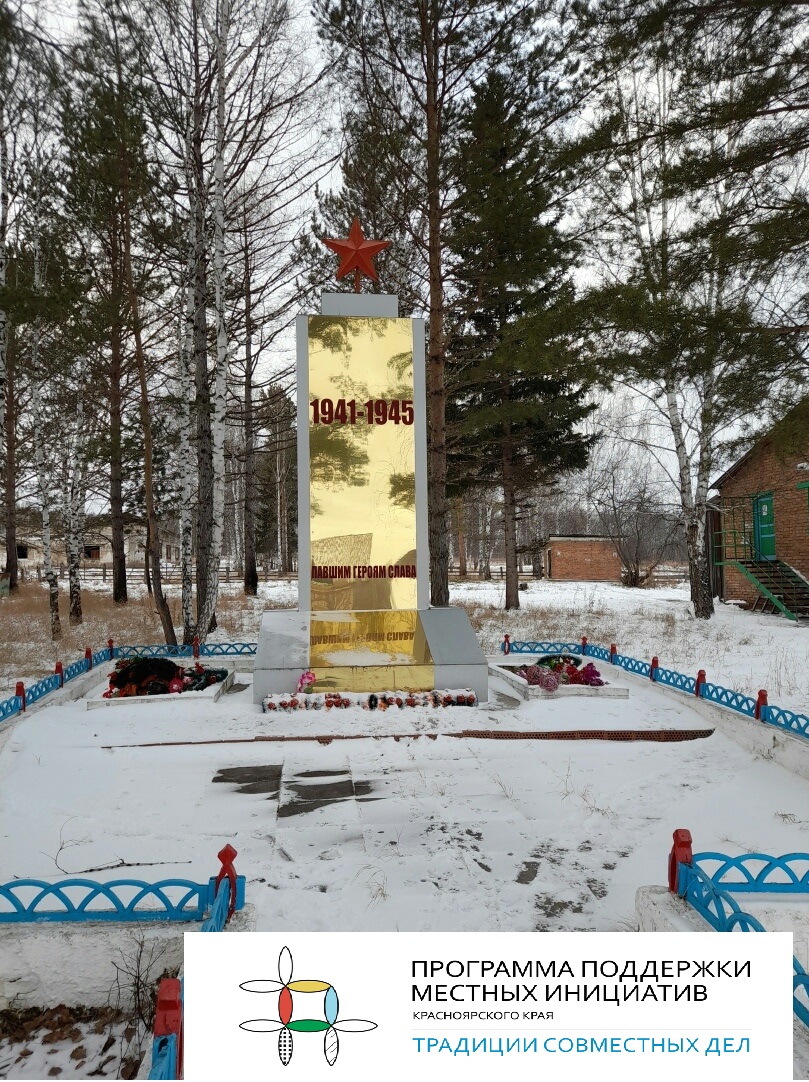 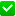 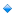 